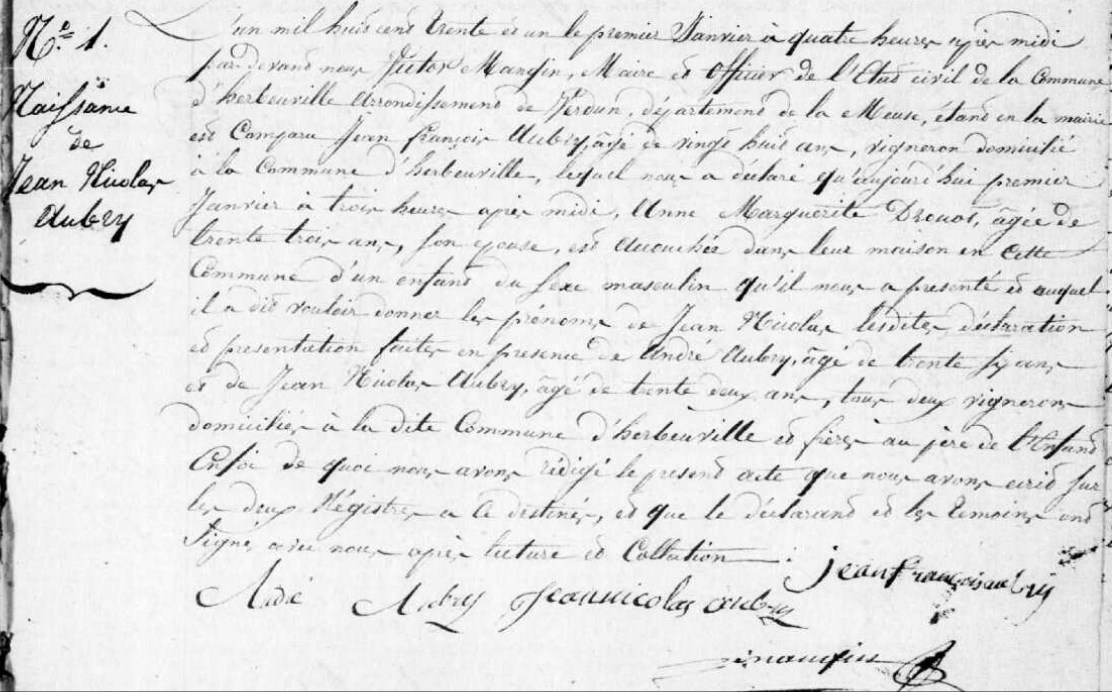 Jean Nicolas Aubry Birth Record, brother of Marie Anne Aubry GrilliotSource: archives. Meuse.frEtat CivilHerbeuville1823-1832, Births, Marriages, DeathsImage 278/353